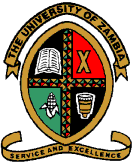 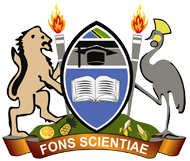 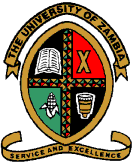 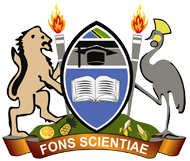 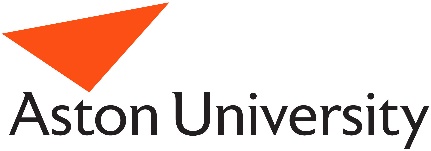 THIS FORM WILL BE TRANSLATED INTO SWAHILI (KENYA) BY PAMELA WADENDE AND TONGA (ZAMBIA) BY BARNABAS SIMATENDE. IT IS ONLY PRESENTED IN ENGLISH FOR THE PURPOSES OF ETHICAL REVIEWExploring mealtime language use, at home and school, with children in Kenya and Zambia Participant Information Sheet- Parent/ CaregiverInvitation
We would like to invite you to take part in a research study. Before you decide if you would like to take part, please take time to read or listen to this information being read to you by study staff and discuss it with others if you wish. Please ask a member of the research team if there is anything that is not clear or if you would like more information. Their contact details are at the end of this sheet.What is this study about?This study is looking at how mealtime behaviours are different in school to how they are at home. It is also looking at how these differences can be used to improve the ways that children are taught language in Early Childhood Development and Education centres. Why have I been chosen to take part?You are being invited to take part because you are a parent of a child in an Early Childhood Development and Education centre that has been sampled to take part in the study.What will happen to me if I take part?You will be asked to take part in a short interview that will last around 1 hour which will ask about your experiences of family mealtimes and about your perceptions about the Early Childhood Development and Education centre that your child attends. We would also ask you to complete a brief questionnaire about your background and would invite you to complete a survey about the foods that your child eats during 3 different days across a week. You will also be asked to allow us to record mealtime interactions with your child by using a recording camera: we can set this up for you or explain to you how to record the mealtime yourself. We would like to record up to 4 mealtimes at home and 4 at school on different days that you choose. We would also like to talk to your child on the phone and record a conversation with them about a picture story book. We would call your child up to 5 times on subsequent days to do this and would repeat this measure in the future: around 10 months, 22 months, and 34 months after the start of the study. Finally, with your permission we would like to weigh and measure the height of your child so that we can look at how their eating is related to their growth. How will the video and audio recordings made during the study be managed? The video and audio recordings will be destroyed as soon as the research team have analysed the information in them to answer the research question. We will make sure that you cannot be identified from any of the data reported in the study: codes will be used instead of names so that the people who take part are anonymous.

Do I have to take part?
No. It is up to you to decide whether or not you wish to take part. If you do decide to participate, you will be asked to sign and date a consent form. If you wish to stop taking part, this is your choice and you can do this at any point without it affecting your child’s rights or yours. If you want to withdraw your data please contact Pamela Wadende (Kenya site) / Haatembo Mooya (Zambian site) (*delete as appropriate) if and they will arrange for this to be done.Will my taking part in this study be kept confidential?
Yes. A code will be attached to all the data you provide so that it is confidential. Your personal data (you name and contact details) will only be used if the researchers need to contact you to arrange study visits or collect data by phone. All analysis of the data will be done using coded data. We would only ever share your contact details if the researcher saw something that made them worried about the safety of the child or an adult taking part.

The data we collect will be stored in a secure document store (paper records or back up files) or on a password protected computer or secure cloud storage device. 

What are the possible benefits of taking part?
We hope information we collect will inform future policy and planning for Early Child Development Centres in your local area.
What are the possible risks and burdens of taking part?The only burden of taking part is the time that we ask you to give in order to participate.What will happen to the results of the study?
The results of this study may be published in scientific journals and/or presented at conferences.  If the results of the study are published, your identity will remain confidential.

A lay summary of the results of the study will be available for you when the study has been completed and the researchers will ask if you would like to receive a copy.Expenses and payments
Parents who take part in the study will be given a hamper of food as a thank you for their time.Who is funding the research?
The study is being funded by Aston University, UK.

Who is organising this study and acting as data controller for the study?
Aston University, Kisii University and the University of Zambia are organizing this study. Aston University will act as the data controller for the study.  You can find out more about how we use your information in Appendix A.Who has reviewed the study?
This study was given a favorable ethical opinion by Aston University Research Ethics Committee.

What if I have a concern about taking part in the study?
If you have any concerns about taking part in this study, please speak to the research team and they will do their best to help you.  Contact details can be found at the end of this information sheet. 

If the research team are unable to help or you wish to make a complaint about the study you should contact the Registrar for Research at Kisii Univeristy: Professor Anakalo Shitandi: ashitandi@Kisiiuniversity.ac.ke. Telephone: 058-30826 or the Dean for the School of Humanities and Social Sciences at the University of Zambia: Professor Felix Masiye - dean-hss@unza.zm Telephone: +260 211 293 348 (*delete as appropriate)

Research Team
Dr Henriette Zeidler. Email h.zeidler1@aston.ac.uk +254 702349027 (*Kenya site only)Dr Pamela Wadende. Email: Pamela.wadende@gmail.com. Telephone: +254 70928984 (*Kenya site only)Dr Haatembo Mooya Email: haatembo.mooya@unza.zm Telephone: +260977415671 (*Zambia site only) Dr Barnabus Simatende Email: lifeisgoodregardless@gmail.com  Telephone: +260 979 902 455 (*Zambia site only)Dr Laura Shapiro Email: l.r.shapiro@aston.ac.uk 0044 121 204 4052Professor Claire Farrow. Email: c.farrow@aston.ac.uk. Telephone: 00044 121 204 5384
Thank you for taking time to read this information sheet. If you have any questions regarding the study please don’t hesitate to ask one of the research team.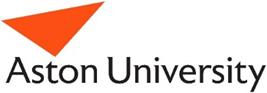 
Aston University takes its obligations under data and privacy law seriously and complies with the General Data Protection Regulation (“GDPR”) and the Data Protection Act 2018 (“DPA”).  Aston University is the sponsor for this study based in the United Kingdom. We will be using information from you in order to undertake this study.  Aston University will process your personal data in order to register you as a participant and to manage your participation in the study.  It will process your personal data on the grounds that it is necessary for the performance of a task carried out in the public interest (GDPR Article 6(1)(e).  Aston University may process special categories of data about you which includes details about your health.  Aston University will process this data on the grounds that it is necessary for statistical or research purposes (GDPR Article 9(2)(j)). Aston University will keep identifiable information about you for 6 years after the study has finished.Your rights to access, change or move your information are limited, as we need to manage your information in specific ways in order for the research to be reliable and accurate. If you withdraw from the study, we will keep the information about you that we have already obtained. To safeguard your rights, we will use the minimum personally identifiable information possible.You can find out more about how we use your information at www.aston.ac.uk/dataprotection or by contacting our Data Protection Officer at dp_officer@aston.ac.uk. If you wish to raise a complaint on how we have handled your personal data, you can contact our Data Protection Officer who will investigate the matter. If you are not satisfied with our response or believe we are processing your personal data in a way that is not lawful you can complain to the Information Commissioner’s Office (ICO). 